СОВЕТ ТРУБАЧЕВСКОГО СЕЛЬСКОГО ПОСЕЛЕНИЯ ШЕГАРСКОГО РАЙОНА ТОМСКОЙ ОБЛАСТИРЕШЕНИЕ«30» января 2020 	№ 37с.ТрубачевоО внесении изменений в Правила землепользования и застройки муниципального образования «Трубачевское сельское поселение»,утвержденные решением Совета Трубачевского сельского поселенияШегарского района Томской областиВ соответствии с Градостроительным Кодексом Российской Федерации, Федеральным законом от 06 октября 2003 года №131-ФЗ «Об общих принципах организации местного самоуправления в Российской Федерации», Уставом муниципального образования «Трубачевское сельское поселение»Совет Трубачевского сельского поселения решил:Принять изменения в графическую часть Правил землепользования и застройки муниципального образования «Трубачевское  сельское поселение», утвержденных решением Совета Трубачевского сельского поселения от 24.12.2013 №35 в прилагаемой редакции.Разместить Правила землепользования и застройки  муниципального образования «Трубачевское сельское поселение» в федеральной государственной информационной  системе территориального планирования в сети «Интернет» по адресу: http://fgis.economy.gov.ru.Обнародовать настоящее решение в установленном Уставом Трубачевского сельского поселения порядке и разместить на официальном сайте Администрации Трубачевского сельского поселения в сети «Интернет».Настоящее решение вступает в силу с момента обнародования.Председатель Совета Трубачевскогосельского поселения	Э.В. ТокмаковГлава администрации Трубачевского  сельского поселения		О.А. ТрубачеваПриложениек решению Совета Трубачевского сельского поселенияот «30» января 2020 № 3ИЗМЕНЕНИЯв графическую часть Правил землепользования и застройки муниципального образования «Трубачевское сельское поселение» Шегарского районаТомской областиКарта градостроительного зонирования поселения. Карта зон с особыми условиями использования территорий: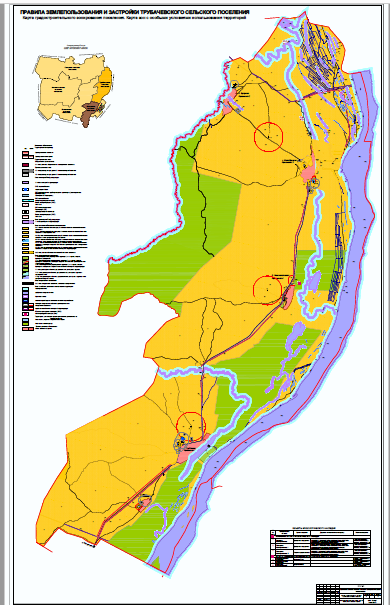 2. Карта градостроительного зонирования населенного пункта деревни Новониколаевка. Карта зон с особыми условиями территории населенного пункта деревни Новониколаевка: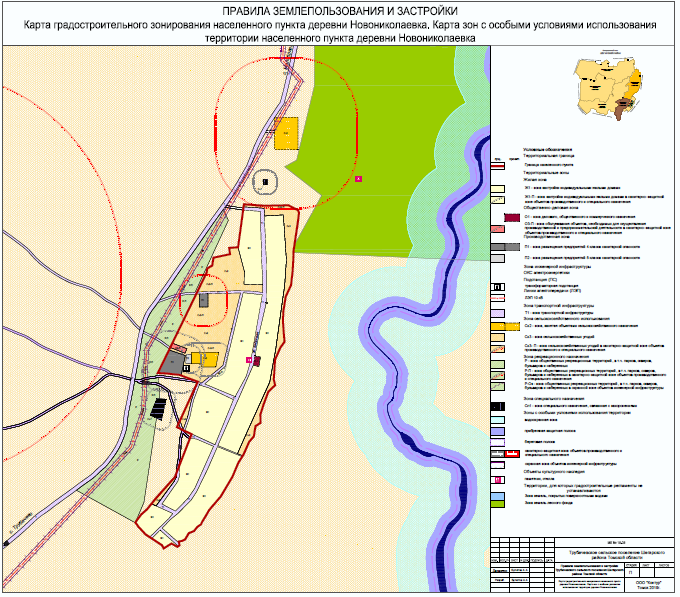 3. Карта градостроительного зонирования населенного пункта села Малобрагино. Карта зон с особыми условиями территории населенного пункта села Малобрагино: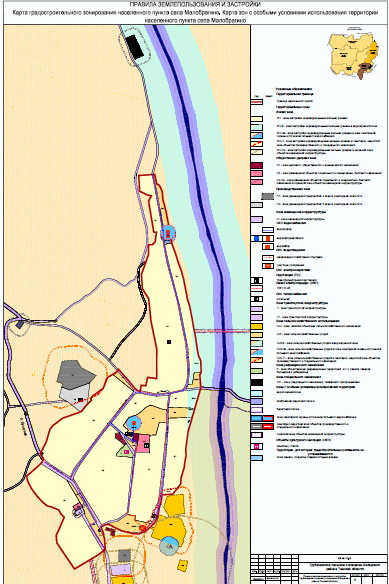 4. Карта градостроительного зонирования населенного пункта деревни Новоуспенка. Карта зон с особыми условиями территории населенного пункта деревни Новоуспенка: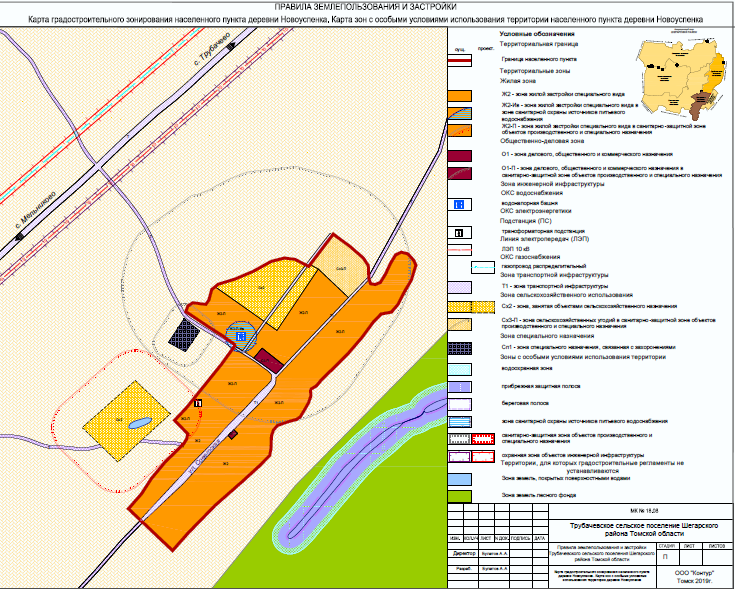 5. Карта градостроительного зонирования населенного пункта деревни Бушуево. Карта зон с особыми условиями территории населенного пункта деревни Бушуево: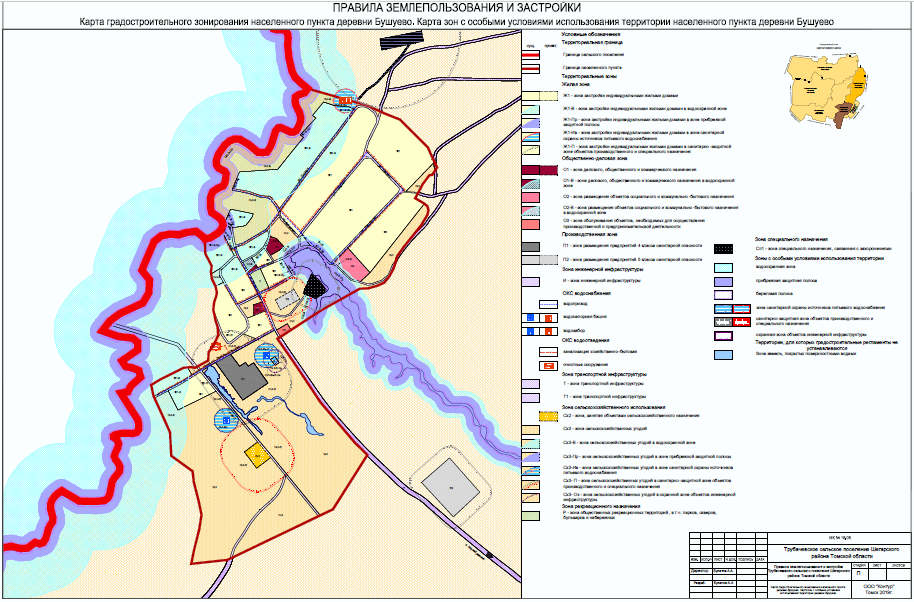 6. Карта градостроительного зонирования населенного пункта села Трубачево. Карта зон с особыми условиями территории населенного пункта села Трубачево: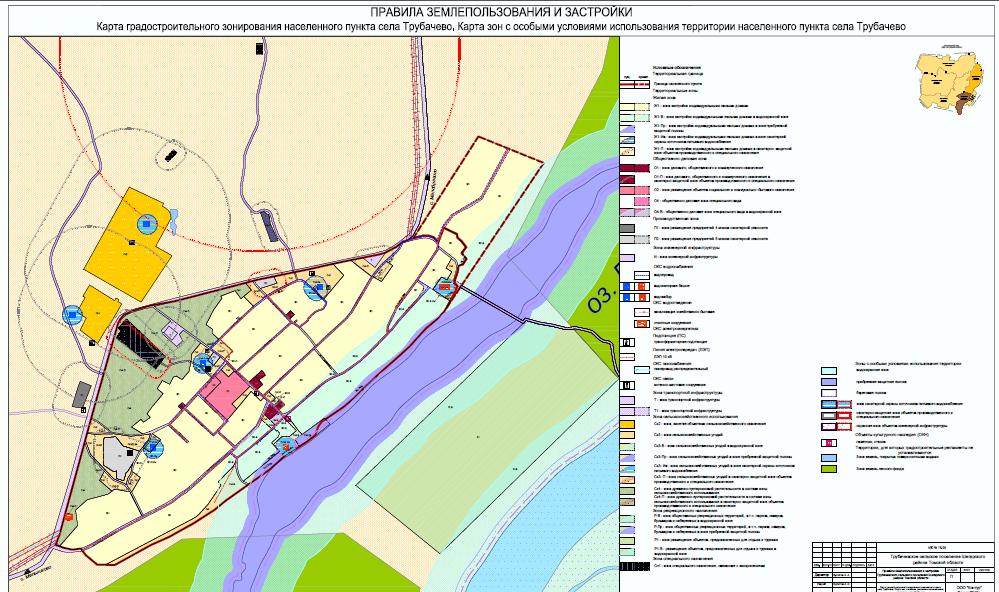 